				                    	 Form JGC-4b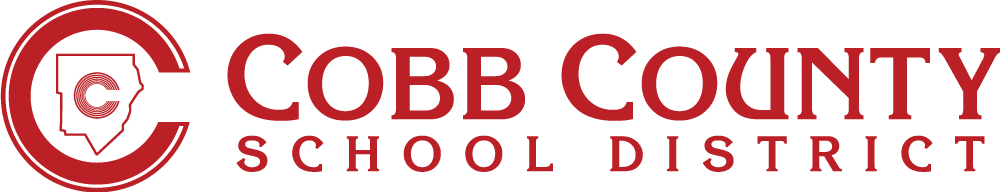 Portuguese AFFIDAVIT OF RELIGIOUS OBJECTION TO REQUIRED HEALTH SCREENING (FORM 3300)DECLARAÇÃO DE PROTESTO POR MOTIVOS RELIGIOSOSAOS EXAMES OBRIGATÓRIOS DE SAÚDE (FORMULÁRIO 3300)____________________________________ (nome do pai, da mãe ou responsável) compareceu diante de mim, o tabelião que assina este documento, e jurou que as declarações abaixo são verdadeiras:Sou pai/mãe ou guardião legal de ________________________ (nome da criança) nascida em ____________________ (data de nascimento). Compreendo que o Departamento de Saúde Pública do Estado da Geórgia exige que o pai/a mãe/os responsáveis por uma criança que dará entrada pela primeira vez em uma escola pública forneça às autoridades escolares o Formulário 3300 do Departamento de Saúde Pública devidamente preenchido: Certificado de exames de visão, audição, dentário e nutricional.Compreendo que o Departamento de Saúde Pública do Estado da Geórgia decretou que esses exames são necessários para garantir que todas as crianças da Geórgia sejam examinadas para o diagnóstico de possíveis problemas de visão, audição, dentários ou nutricionais. Quanto mais cedo tais problemas forem diagnosticados, mais cedo os pais poderão recorrer à ajuda de profissionais para a criança.Declaro de maneira sincera que as minhas crenças religiosas são contra tais exames e que o meu protesto contra tais exame não se baseia unicamente em uma filosofia pessoal ou inconveniência. Dia ____ de ____________ de 20____. ___________________________________				___________________________________Pai ou guardião legal (nome impresso)					Pai ou guardião legal (assinatura)___________________________________Nome da criança/do aluno (impresso)Jurado e assinado diante de mim no dia ___de ____________ de 20____.___________________________________TabeliãoMinha autorização vence em _______________.PLEASE NOTARIZESworn to and subscribed before me this ______day of ______, 20____.Notary Public:_____________________________________________________________________________________Date of Expiration of Notary Public AppointmentPLEASE NOTARIZESworn to and subscribed before me this ______day of ______, 20____.Notary Public:_____________________________________________________________________________________Date of Expiration of Notary Public Appointment